MenuTopic Name:  SMILE analysis	Expectations:  Select an Entree, a Main and if you are still hungry try a Dessert.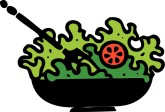 Entree Make a list of all the poetry techniques that you are likely to see in your poem. Read your poem and then, beside each poetry technique listed, quote or describe an example of that poetry technique.Using your “poetry techniques” hand-out, from Wednesday, go through your poem looking for one poetry technique at a time. When you identify that technique mark, underline or label it. With each new poetry technique use a new colour.Read through your poem and write down any poetic techniques that jumped out at you. Write down, or underline and label, a quote that confirms your first impressions. On your second reading look for other techniques you didn’t see the first time. Draw conclusions about the effect of each of these techniques upon the reader.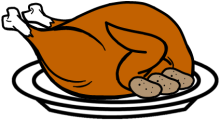 Main Dishes Using the SMILE analysis template complete a dot-pointed SMILE analysis.Complete a SMILE analysis using notations on and around your poem.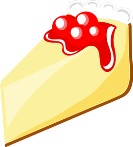 Dessert  Using the T.E.E.L structure: convert your noted SMILE analysis into a formally written analysis. You should have a paragraph per letter of the SMILE acronym.Construct an argumentative essay answering the following question: How have poetic techniques been used to convey Australian Identity within your poem? Plan your essay before you begin writing. Decide how many body paragraphs you will have, 2-3 would be ideal, and which poetic techniques each body paragraph will use as an example to aid your answer. If you would like to use a planning template ask Miss Hunt.Remember that an essay requires an introduction, body paragraphs and a conclusion. Your introduction should answer the question in the topic sentence and then list the poetic techniques you will use to argue your answer. Your body paragraphs should each cover how one poetic technique is used to convey Australian Identity and they should use the T.E.E.L. structure. Your conclusion should restate your answer.